Maths - StatisticsWatch the video for a reminder about tallying and graphs. Then complete the activity on the next page.https://www.bbc.co.uk/bitesize/clips/zkf34wx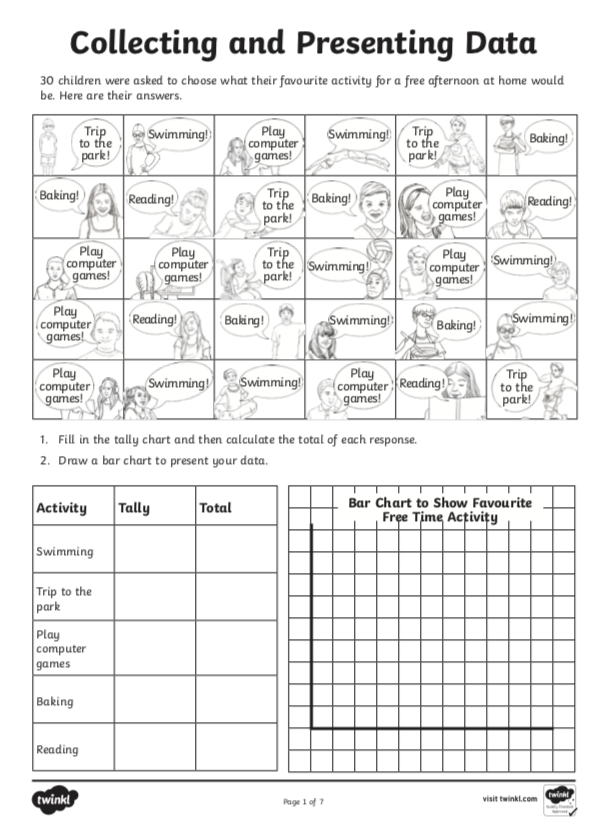 What activity is most popular?________________________________________________________What activity is least popular?________________________________________________________How many more people like swimming than reading?________________________________________________________